GWENT FEDERATION OF YOUNG FARMERS’ CLUBSPresident : Mr Glyn Davies  Chairman : Miss Laura Bowyer  Organiser: Mrs Jemma RodgersYFC Office,                                                                                                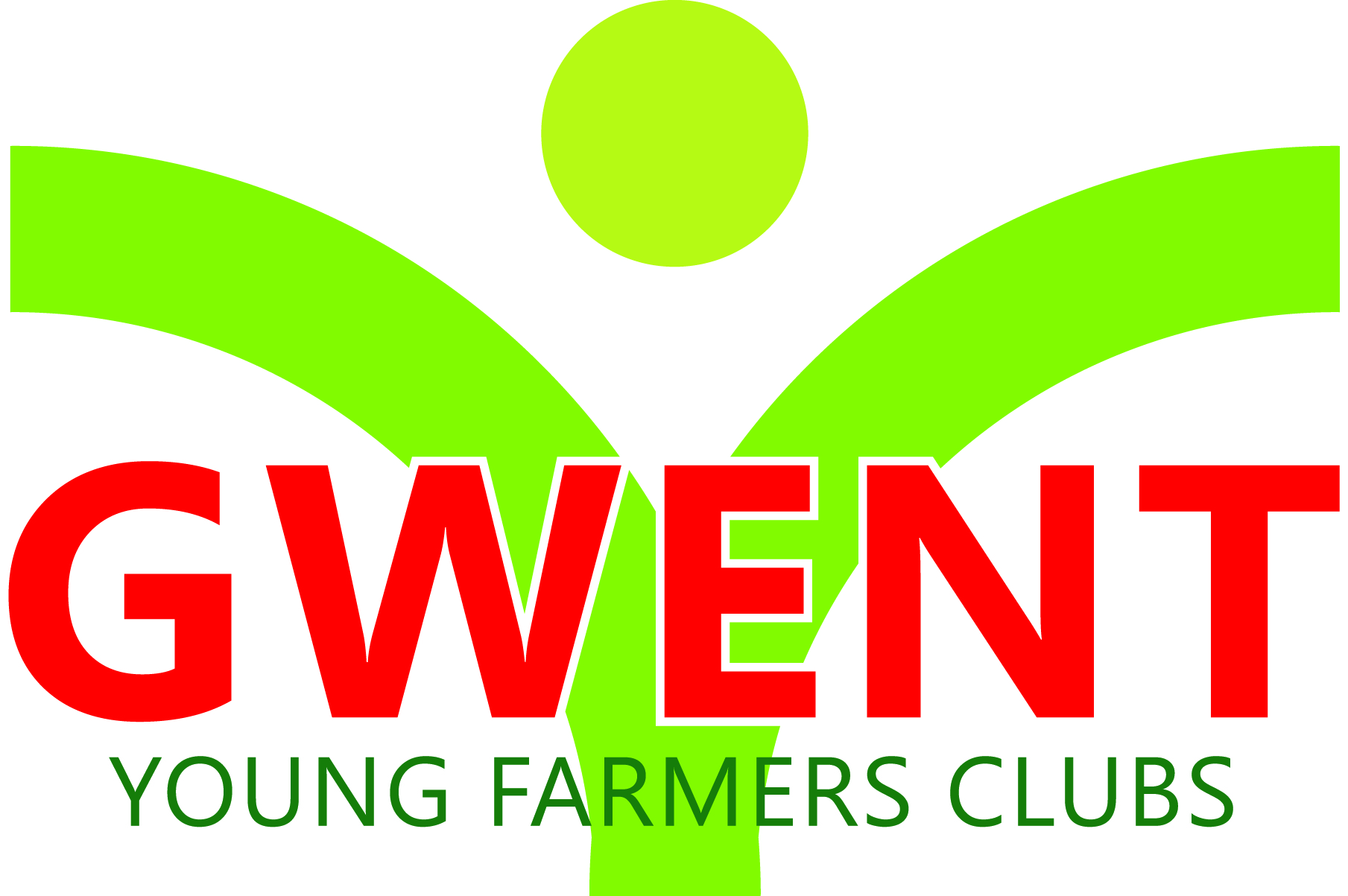 Coleg Gwent, Usk Campus, Usk, Monmouthshire, NP15 1XJ. Tel :01291 672602 gwent@yfc-wales.org.ukwww.gwentyfc.co.uk									                            Monday, 16 January 2023	Dear Committee member,The next meeting of the Executive Committee will take place on Monday 23rd January  2023 in the YFC Meeting Room at Usk Campus at 8.00pm.Yours faithfullyLaura BowyerGwent YFC ChairmanAGENDAApologiesMinutes: to receive minutes of the last meeting held on 21st November 2022 (55/EXEC/22 – 63/EXEC/22)Matters ArisingUpdate from committeesNFYFC CouncilWales council Wales sub committeesRural affairs - DomMarketing & events - NannonInternational - NerysGwent Competition and rallyWales Staff association meeting - JemmaGwent Social committee – SophieCounty council small holdingsRaiff DevlinAOB